Граматика – вежбање               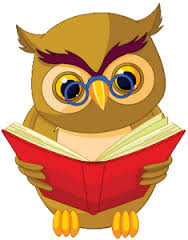 Одреди врсту датих речи:                                                                                                  Маја –трчим –вода – Ви –пети-лепа-петоро-камени-цвеће-ти-Одреди род и број придева:Јованин ( прстен ) -Наташине ( слике ) -Јасеново ( дрво ) - У датим реченицама субјекат подвуци једном, а предикат двема цртама.Филип је написао домаћи задатак.Сара и Невена су попиле лимунаду.Ви сте одговорна деца.Одреди врсте речи у датим реченицама:Марко црта у Стефановом новом блоку.Гвоздена воља је победила гвоздене окове.